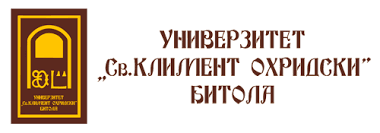 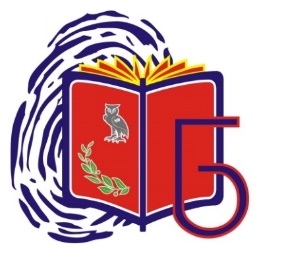 УНИВЕРЗИТЕТ,, СВ. КЛИМЕНТ ОХРИДСКИ’’- БИТОЛА,,ФАКУЛТЕТ ЗА БЕЗБЕДНОСТ’’-СКОПЈЕ                                           НАЗИВ НА СТУДИСКАТА ПРОГРАМА                                                            БЕЗБЕДНОСТРЕГИОНАЛНАТА СОРАБОТКА НА  РЕГИОНОТ НА ЗАПАДЕН  БАЛКАН КАКО НЕОПХОДНОСТ КОН ПОЛНОПРАВНО ЧЛЕНСТВО  ВО  ЕВРОПСКАТА УНИЈА                                                       ДОКТОРСКИ ПРОЕКТКАНДИДАТ:                                                                 МЕНТОР:САШО ДАМЈАНОВСКИ                                           ПРОФ-ДР. ЖИДАС ДАСКАЛОВСКИ                                                  БРОЈ НА ИНДЕКС  71/22СКОПЈЕ, 24.01.2024,,РЕГИОНАЛНАТА СОРАБОТКА НА РЕГИОНОТ НА ЗАПАДЕН  БАЛКАН КАКО НЕОПХОДНОСТ КОН ПОЛНОПРАВНО ЧЛЕНСТВО ВО    ЕВРОПСКАТА УНИЈА’’                                                      Кандидат: Сашо Дамјановски         Универзитет,,Св.Климент Охридски’’-Битола,Република Северна Македонија                                                                  ORCID iD:0009-0005-8306-1009                                                damjanovskisasho@gmail.com                                               Ментор: Проф-др Жидас Даскаловски      Универзитет,,Св. Климент Охридски-Битола, Република Северна Македонија                                                                  ORCID iD:0000-0003-3945-1004                                                       daskalovski@hotmail.comАпстрактНовиот регионализам настанат по Студената Војна имаше суштинска улога како во разрешување на билатералните несогласувања, така и во остварување на повисоко дефинирани цели за општествата одлучни за постигнување на повисоко ниво на регионална интеграција.  Во таа насока, овој проект настојува да одговори на прашањето како регионалните иницијативи засновани на принципи и норми содржани во законодавството на Европската Унија можат да дадат целосен придонес кон трансформација на политичките системи.Исто така, врз докажани научни ставови се елаборира теоријата на регионална интеграција, и овој проект со научна инвестигација ќе идентификува дали локалната автентичност на одреден регионален формат треба да претставува решавачка околност во контекст на создавање на форматот, и како концептот на безбедносна заедница  воспоставен од  Карл Дојч може  да постигне конкретна реализација во регионот на Западен Балкан во формат на регионално поврзување.Покрај тоа, овој проект, преку успешни регионални формати кои инкорпорираат различни концепти на  регионална соработка, презентира заклучок за применливоста на тие концепти на регионално поврзување во регионот на Западен Балкан, како на пр. Берлински Процес и Отворен Балкан, со појдовна основа на целосно исполнување на политичките и економските критериуми дефинирани на Самитот на Европската Унија во Копенхаген. За потребите на овој проект ќе се користи квалитативен метод на истражување врз основа на достапна релевентна академска литература, користење на официјални електронски адреси на  регионални иницијативи  кои ќе бидат анализирани во овој труд, како и изјави и ставови на официјални лица и стручни коментатори инволвирани во регионалните иницијативи на земјите од Западен Балкан.Клучни зборови: Регионализам; Западен Балкан; Европска Унија; Берлински Процес; Отворен БалканВоведДезинтеграцијата на поранешната Југословенска федерација како и комплексните геополитички промени како на регионален, така и на глобален план, креираа безбедносен вакум и состојба на неизвесност во регионот на Западен Балкан. Дополнително, во одделни поранешни републики се случија воени конфронтации кои се сметаат како најдеструктивни во Европа по завршување на Втората Светска Војна. Таквата состојба поттикнуваше силна неопходност од сеопфатни мирољубиви решенија, а подоцнежните случувања на политички, економски, социјален и безбедносен план ја потенцираа потребата за континуирана потрага по одржливи решенија, кои ќе поттикнат и придонесат кон размислувања за сеопфатни и суштински конкретни чекори од кои без исклучок придобивки ќе имаат сите граѓани на регионот на Западен Балкан.Во овие услови, земјите од регионот на Западен Балкан како единствен логичен одговор на ваквите случувања го имплицираа регионалното поврзување како концепт кој може  силно да придонесе во избегнување на  периферен статус на европскиот континент. Почнувајќи од Централно Европската Иницијатива, како и учеството во Пактот за Стабилност во Југоисточна Европа,  јасно и недвосмислено покажаа дека ваквата форма на поврзување претставува единствен начин за подобрување и разрешување на билатераланите односи како и за обезбедување на благосостојба на своите општества. Регионализмот како појава, односно воспоставување на регионални инцијативи се појави по завршувањето на Втората Светска Војна под името стар регионализам најшироко препознаен по создавањето на Европската Економска Заедница во 1951 година. Крајот на Студената Војна како и дисолуцијата на Варшавскиот Пакт претставуваше период на започнување на нова ера на регионалните иницијативи познат како нов регионализам, проектиран за зголемена глобална економска интеграција, односно по својата теоретска поставеност, под регионализам се подразбира економско и политичко поврзување помеѓу две или повеќе политички заедници на економски, политички и социетален план со цел да се овозможи економско-политичка благосостојба на своите општества и граѓани.Лонгли,Р.- Longley, R. (2021)Исто така регионалната соработка создава рамка за дискусија за прашања со зголемување на способноста за ублажување на потенцијалните конфликти кои се случиле во минатото, при што членовите на регионалниот формат може да најадат решенија кои се типични за одреден регион.Де Јонг-Егенхофер, De Jong and Egenhofer (2014). Во тој контекст, Европската Унија препознавајќи го комплексниот момент во кој се најде регионот на Западен Балкан преку Договорот за Стабилизација и Асоцијација кој беше воспоставен во 1999 година, им понуди на земјите од Западен Балкан сериозна можност за остваруварување на нивната стратегиска цел: поноправноправно членство во Европската Унија. Во таа насока, Европската Унија преку Договорот за Стабилизација и Асоцијација силно инсистираше на регионални формати кои ќе бидат засновани на европски норми и вредности, поради фактот дека само регионални иницијативи засновани на супранационален "top-down" пристап и сеопфатна регионална инклузивност може да го придвижи Западниот Балкан кон  остварување на нивната стратрегиска цел: полноправно членство во Европската Унија.Според тоа, целта на овој проект е да даде одговор на истражувачките прашања дали  регионалното поврзување на земјите од Западен Балкан претставува есенцијален предуслов кон полноправно членство во Европската Унија и дали воспоставените регионални инклузивни формати на соработка може да претставуваа додадена вредност кон исполнување на нивната стратегиска цел: полноправноправно членство во Европската Унија.За потребите на овој проект ќе се користи  релевантна академска научна литература, како и официјални електронски адреси чие користење е од суштинска природа во осознавање на динамиките на регионалното поврзување. Исто така, за потребите на овој проект ќе се користат и изјави и интервјуа на официјалниллица и институции кои беа и се вклучени во процесот на регионална интеграција на земјите од Западен Балкан.Преглед на литератураКонцептот на безбедносна заедница како пресвртница кон посуштинска регионална соработкаКонцептот на безбедносната заедница за првпат предложен од Ричард Ван Вагенен, Van Wagenen, R. W. (1965), како и целосно доработен од Карл Дојч во 1957 година,Томпсон,К.- Thompson, K. (1958), е дефиниран како заедница од одредена група на луѓе кои се интегрираат меѓусебно до тој степен, каде меѓусебните грижи и несогласувања ќе се разрешуваат со мирољубиви средства како и со целосно елиминирање на употреба на воена сила. Теориската основа на концептот на безбедносна заедница се темели на трансакционализмот и на идејата дека зголемените транснационални интеракции (трговија, економија, комуникации, како и размена на граѓански организации) ќе поттикнат взаемна доверба помеѓу учесниците во интерактивниот процес, како и поддршка за политичка интеграција Ekengren, M. (2018). Според Дојч и неговите следбеници, Томпсон,К.-Thompson, K. (1958), процесите што ќе водат кон создавање на безбедносна заедница треба да бидат поттикнати од взаемни одлуки за зголемена политичка и економска соработка помеѓу политичките заедници кои се одлучиле за ваква форма на соработка. Ваквата форма на соработка треба да цели кон олеснување на прекуграничните активности помеѓу граѓаните и цивилниот сектор што за возврат ќе воспостави чувство на заедница која ќе создаде легитимитет за донесените одлуки за понатамошн интеграцијаЕкенгрен, М.- Ekengren, M. (2018).  Според тоа, безбедносната заедница е резултат на взаемно дејство на одлуките на "top-down" ниво како и интегративните процеси на "bottom-up" динамики.Со оглед на фактот дека Адлер и Барнет ја дефинираат безбедносната заедница како транснационален регион кој е составен од суверени држави каде луѓето имаат взаемни очекувања од мирољубива промена како последица од здружување во ваква форма на соработка, заедничките грижи ќе се сметаат како грижи на секоја одделна државаАдлер, Е.,Барнет,М.(1998) -Adler, E., Barnett, M. (1998). Теоријата за европска интеграција укажува на тоа дека создавањето на Европската економска заедница не е резултат на растечката меѓузависност на државите кои се одлучиле да пристапат кон таков вид на соработка, туку таа претставува резултат на комплексно ваемно дејство помеѓу економската интеграција, политичките одлуки и заедничкитe институции.Хоџис,М.(1972); Линдберг,Л.(1972).,Шејнголд,С.(1970)-Hodges, M. (1972); Lindberg, L., Scheingold, S. (1970). Ваквиот резултат го објаснува фактот зошто зголемената интеракција во Европа не води кон јавна подршка за Европската интеграција по автоматизам. Методите на проширување на Европската безбедносна заедница надвор од границите на Европската Унија кореспондираат со механизмите врз кои е создадена безбедносната заедница. Мурицен ги идентификува механизмите на безбедносната заедница со Нордискиот метод преку кои се спроведуваат "bottom-up" динамиките и методот на Европската Унија преку кој се спроведуваат "top-down" динамиките во безбедносната заедница Мурицен-Mouritzen, H. (2001).Во "bottom-up" механизмот, взаемната меѓузависност и новите лојалности и идентитети се развиваат во подолги временски периоди на соработка во самиот регион, и се зголемуваат спонтано преку„bottom-up„ начелото, започнувајќи од пониско ниво на владеење, преку динамики во цивилниот сектор, како и преку економски интеракции во регионот. Овој метод може да не допринесе кон создавање на заеднички институции врз основа на кои се создаваат безбедносните заедници.Спротивно на Нордискиот модел, Мурицен-Mouritzen, H. (2001) смета дека стратегискиот метод на Европската Унија започнува со политичко-стратегиски одлуки, заеднички погледи и норми воспоставени  во државите  од страна на владите преку „top-down„ механизмот, со цел започување на процеси на соработка во рамките на самиот регион и надвор од определениот регион. Безбедносната заедница се проширува кога претставниците на Европската Унија  и земјата која не е членка на Европската Унија започнуваат да споделуваат практики кои ќе водат кон мирољубиво разрешување на одредено комплексно прашање, при што разрешувањето на комплексноста на прашањето нема да биде засновано на „зеро-сум„ логика, тука решение на проблемот ќе се побара преку взаемна соработка и резултатот од разрешувањето на проблемот ќе се постигне преку позитивен резултат каде сите засегнатите страни ќе се стекнат со взаемни придобивки Мурицен-Mouritzen, H. (2001).Спротивно на Мурицен,Адлер-Adler, E.(2008) ја истакнува силата и динамиката на не-стратегискиот „bottom-up„ пристап во изградба на безбедносната заедница по завршување на Студената Војна. Во тој период можностите за практична соработка започнаа на пониско ниво на владите во Западна Европа и одредени региони (Балтичкиот Регион), кога  НАТО и Европската Унија започнаа меѓусебната соработка  со поединечна земјата која не е членка на НАТО и Европската Унија. Во таа насока, Адлер-Adler, E.(2008). истакнува дека секојдневната соработка претставува одлучувачки потикнувачки елемент во вклучувањето на поранешните членки на Варшавскиот Пакт во Европската безбедносна заедница.Според Адлер-Adler,E.(2008). меѓусебните контакти на пониско ниво, заедничките практики и политиките и стратегиите кои имаат за цел воспоставување на безбедносна заедница врз основа на top-down пристапот се поважни од официјалните декларации на институциите на централно ниво. Адлер смета дека интеракцијата која е втемелена на базично вкоренето ниво ќе создаде транснационална заедница на практики што ќе ги снабди европските институции со кооперативни практики со кои може да се прошири безбедносната заедница надвор од утврдените рамки Адлер- Adler, E.(2008).Регионалното поврзување на Западен Балкан како безбедносна заедница предуслов за  есенцијална европеизација на регионот  на Западен БалканЗавршувањето на воените конфронтации во поранешна Југославија создаде слика на отфрленост и маргинализираност за земјите од Западен Балкан и реална закана за сооучување од воспоставување на периферијалност за овие земји на Европскиот континент. Земајќи ја ваквата реалност во предвид, Европската Унија силно се заложи  преку конкретни иницијативи, регионот на Западен Балкан како регион кој преку воспоставување на безбедносна заедница  да може да постигне завидно ниво на суштинско регионално поврзување во кое  почетен стадиум ќе претставува нивното целосно помирување. Поради комплексноста на релациите во споменатиот регион, Европската Унија се смета како највлијателен актер во промовирање на стабилноста и соработката помеѓу земјите од Западно Балканскиот Регион. Бечев,Д. Bechev, D.(2006). Поради неможноста за суштинска меѓусебна соработка во тој период, како и поради опасноста од повторна можност за создавање на некое идно потенцијално недоразбирање, Европската Унија како еден од начините за воспоставување на безбедносна заедница го воведува Договорот за Стабилизација и Асоцијација  во 1999 година, како поттик за исполнување на политичките и економските реформи, втемелен на исполнување на принципот на условеност. Договорот за Стабилизација и Асоцијација кој претставуваше замена за регионалниот пристап од 1997 година, претставуваше плодотворен стадиум, каде преку воспоставување на економски и трговски односи помеѓу Европската Унија и земјите партнери од регионот на Западен Балкан, заснован на принципот на разрешувањето на билатералните несоглсувања, требаше да се овозможи  регионално, економско и политичко поврзување.Мојсовска,С.(2021). Вака осмислен и дефиниран механизам на Европската Унија требаше да создаде понатамошно продлабочување на добрососедските односи, кои ќе ги креираат неопходните патокази со цел отпочнување и  остварување  на нивната дефинирана стратегиска цел: полноправно членство во Европска Унија. Поставеноста на вака дефинираниот механизам помеѓу Европската Унија и земјите аспирантки за полно-правно членство им овозможи на земјите-аспирантки да создадат кредибилни предуслови за есенцијална европеизација преку исполнување на суштински политички, социетални и економски реформи, како  и целосна трансформација на политичките системи на земјите-аспирантки. Иако почетокот беше повеќе од охрабрувачки и финансики поткрепен од Инструментот за предпристапна помош втемелен на систем на заслуги и демократска условеност, напредокот на земјите-аспирантки беше целосно условен  од длабоко вкоренетите внатрешни институционални пречки како на на национален така и на меѓународен план, како и одредени случувања на меѓународната политичка сцена. Агендата од Солун  и цврстата определеност на европската перспектива на Западен БалканСложениот моментум како на внатрешен така и на надворешен план, како и одредени глобални динамики кои  го забавија евроинтегративниот пат на земјите од Западен Балкан, ја поттикнаа Европската Унија на размислување да создаде покредибилни и посуштински насоки и механизми како да го придвижи евроинтегративниот пат на регионот на Западен Балкан. Во таа насока, одржувањето на Самитот на Европската Унија во Солун во 2003 година и потпишаната декларација помеѓу земјите-членки на Европската Унија и на земјите-аспирантки, Европската Унија за прв пат во официјален документ на недвосмислен начин ја потврди безрезервната определба за европсктаа иднина за земјите од Западен Балкан, EWB Editorial Board (2023).Кaко еден од најзначајните критериуми содржани во Солунската Декларација претставуваше критериумот на напредок заснован на индивидуален систем на заслуги на секоја земја-кандидатка, односно принципот на интегративна условеност што значи дека секоја земја-кандидатка ќе биде исклучиво вреднувана врз основа на донесените критериуми од Самитот на Европската Унија во Копенхаген од 1993 година (политички, економски како и институционални) познати како Копенхагеншки критериуми. European Council (1993).Откако Европската Унија ја воспостави регионалната интеграција како предуслов кон полноправно членство во Европската Унија, земјите од Западен Балкан воспоставија широка мрежа на регионални односи, при што некои одредени контрадикторности излегоа на површина Глигоров, В. (2004).Почетната неконзистентност се однесуваше на противречноста на условите на евроинтегративниот процес на Западен Балкан. Од една страна, за земјите инволвирани во овој процес, регионалниот пристап креираше неопходност од суштинска регионална соработка со цел креирање напредок кон стекнување статус на полноправни членки на Европската Унија, додека од друга страна проширувањето на Европската Унија вклучуваше билатерален потфат независно спроведуван од секоја земја членка на Европската Унија Глигоров,В.(2004). Недостатокот од конзистентност покажа дека  билатералните релации со одделни земји од Европската Унија имаа поголемо значење за евроинтегративниот процес, во однос на регионалната интеракција на земјите-кандидатки со Европската Унија.Но, ваквата неконзистентност повеќе беше теоретска отколку практична кога Европската Унија ја дефинираше регионалната интеграција како неопходен услов за напредок на евроинтегративната патека на балканските држави. Иако, заклучоците од Самитот на Европската Унија со земјите од регионот на Западен Балкан одржан во Солун 2003 година Декларација од Самит  на Европска Унија-Западен Балкан,(2003)-Eu-Western Balkans Summit Thessaloniki. Declaration. (2003), недвосмислено ја потврдија европската иднина на земјите од Западен Балкан, при што одредени случувања на меѓународната сцена, и пред се одредени институционални потешкотии на земјите-кандидатки на внатрешен план ја забавија интегративната патека на Западен Балкан. Освен тоа, причина за забавеност на евроинтегративниот процес беа и се погласните барања од определени влијателни центри од Европската Унија за неопходност од институционални внатрешни реформи во Европската Унија, со цел редефинирање на улогата на Европската Унија во новонастанатите констелации во меѓународните односи.  Имајќи ја во предвид ваквата констелација на односи, како на внатрешен така и на надворешен план, а и со цел заживување на веќе забавениот евроинтегративен процес, лидерите на Европската Унија силно веруваа дека на земјите од Западен Балкан им е неопходен нов кредибилен евроинтегративен предизвик на земјите-кандидатки во насока на реализирање на неопходните политичко-економски реформи засновани врз принципот на демократска условеност и воспоставената стратегија за проширување на Европската Унија воспоставна на два колосеци. БИЕПАГ-BIEPAG, (2023).Во тој контекст, воспоставувањето на новата регионална иницијатива- Берлински Процес во 2014 година, под покровителство на тогашниот Германскиот Канцелар, Ангела Меркел се случи во тајминг на обновени геополитички односи со трети страни (првенствено со Руската Федерација), зголемен геополитички натпревар и секако зголемен скептицизам во одредени центри на Европската Унија во однос на динамиките на политиката на проширување на Европската Унија. Втемелен како регионален инклузивен формат, Берлинскиот Процес на еден суштествен начин воспостави насоки на продлабочено регионално поврзување под еднакви услови за сите шест земји -членки од регионот на Западен Балкан. Согласно ваквите замисли,  земјите од Западниот Балкан во рамки на  еден меѓувладин формат се согласија на реализација на посуштинска економска соработка преку воспоставување на два значајни проекти: Повеќегодишниот акционен план за воспоставување на Регионална Економска Зона 2017-2019 (РЕА), како и воспоставување на Заеднички Регионален Пазар. Statement from WB6 Prime Ministers Meeting (2017)Иако воспоставен на столбови кои овозможуваат европеизација на политичките системи на земјите од Западен Балкан и заснован на „top-down„ пристап,  одредени билатерални односи помеѓу одредени држави од Западен Балкан (на пр. односите помеѓу Србија и Косово), како и декларативната (но не и суштинска) подготвеност во насока на имплементирање  на неопходните политички и економски реформи, силно придонесоа кон забавување на евроинтегративните процеси, при што на одреден начин за таквите состојби значајно придонесоа и одредени ставови на одредени влијателни центри на  Европската Унија во насока на евроинтегративните способности на земјите -кандидатки од регионот на Западен Балкан. Придонесот на одредени регионални иницијативи на Западен Балкан кон европеизација на регионот на Западен БалканАспирациите на земјите од регионот на Западен Балкан кон  полноправно членство во Европската Унија, претставува силен потик за соработка,како и создавање на нови перспективи во однос на регионот на Западен Балкан на Европската геополитичка сцена во состојба на зголемени безбедносни грижи.Гледано од европска перспектива,регионалната соработка може да потикне политика на конвергентност кога земјите во регинот ќе се договарат на сорабока на взаемно прифатливи критериуми на соработка.Драчи,П,Краја, Г., Темелко,Х.(2022)-Draçi,P.,Kraja, G.,Themelko,H.(2022).Соочени со суровата реалност како последица на воените конфронтирања и состојбата на потенцијална стагнација без изгледи за европска општествена перспектива на регионот дефиниран како Западен Балкан (Македонија, Косово, Србија, Црна Гора, Босна Херцеговина, Албанија), воспоставувањето на регионални иницијативи претставуваше единствено логично размислување како да се избегне целосна периферијалност на регионот. Во таа насока, кон целосно регионално поврзување и пред се европеизација на нивните политички системи, одредени регионални иницијативи имаа значајна улога во  остварување на нивната стратегиска цел: полноправно членство во Европската Унија. Централно Европска Иницијатива (ЦЕИ)Почетокот на регионалното поврзување на земјите кои произлегоа од поранешната Југословенска федерација е поврзан со најстариот и најголемиот регионален меѓувладин форум на територијата на Централна, Источна и Југоисточна Европа чии почетоци датираат од 1989 кога во Будимпешта  беше создадена од страна на Италија, Унгарија, поранешна Југославија и Австрија, а денес сочинета од седумнаесет држави.ЦЕИ Секретаријат-CEI Secreteriat (2024)Целта на овој регионален форум во почетокот беше надминување на блоковската поделеност како и воспоставување на точки на соработка помеѓу земјите со различна политичка ориентација и економска структура, со перманентна еволуција која и во денешно време целосно ги прилагодува своите динамики во согласност со моменталните случувања на геополитичката сцена. Земјите од Западен Балкан сериозно пристапија кон оваа регионална иницијатива во која сите земји од Западен Балкан се стекнаа со статус на полно правно членство почнувајќи од 1993 година.ЦЕИ Секретаријат- CEI Secreteriat (2024)Централно Европската Иницијатива е структурирана и се заснова на три димензии: меѓувладина, парламентарна димензија и соработка на економско ниво. Вака структурирана таа промовира конективност и диверзитет низ шест главни области:добро владеењеекономски растмедиумска слободазаштита на животната срединамеѓукултурна соработка научна соработка.Во тој контекст ЦЕИ своите цели ги реализира преку различни развојни активности: сорабока на проекти со Европската Унија, Програмата за размена „Know-how„ како и техничка соработка со Европската Банка за Обнова и Развој(ЕБРД), и вака структурираниот регионален формат претставува суштинска рамка на поврзување на земјите од Западен Балкан, имајќи во предвид дека Централно Европската Иницијатива не ја ограничува само соработката  помеѓу земјите од Западен Балкан туку и претставува додадена вредност-соработка на земјите од Западен Балкан со оделни земји-членки на Европската Унија,со што се создава силен потик за европеизација на политичките системи на земјите од регионот на Западен Балкан. Нејзината суштинска цел е поттикнување на европската интеграција на земјите од Западен Балкан и оддржлив развој преку регионална соработка.   Договор за слободна трговија на Централна Европа(ЦЕФТА)Со цел да се олесни евроинтегративниот пат, економските процеси, како и целосно почитување на владеење на правото, основните човекови права и фундаментални слободи  на Земјите од Вишеградската Група, во 1992 година  беше воспоставен Договорот за слободна трговија на Централна Европа (ЦЕФТА). Вака структурираниот регионален, пред се економски формат на ЦЕФТА, им овозможи целосна мобилизација на сите нивни расположливи политички, економски и демократски капацитети да се овозможи полесна и поефективна интеграција во Западно Европските институции, и на тој начин земјите од Вишеградската Група да се инкорпорираат во политичкиот, економски, безбедносен и правен систем на Европската Унија што ќе се постигне целосна консолидација на демократските процеси втемелени нa слободен пазар. Иако воспоставен за економска и политичка трансформација на политичките системи во Централна Европа,ЦЕФТА Секретаријат- CEFTA Secretariat (2024). ЦЕФТА во својот еволутивен пат со договорот од 2006 година, им овозможи и на земјите од Западен Балкан полноправно учество со цел проширување на регионалната трговија на добра и услуги.Со тоа се создаде соодветен економски  амбиент за инвестицци, како и целосен развој кон продлабочена економска соработка помеѓу земјите потписнички на договорот на ЦЕФТА од  2006 година. Воспоставен на принципите на правилата на Светската Трговска Организација (СТО), како и целосна хармонизација на политиките согласно законодавството со Европската Унија, ЦЕФТА претставува ефективен инструмент кон забрзување на евроинтегративнатта агенда на земјите од Западен Балкан.ЦЕФТА-Секретаријат-CEFTA Secretariat (2024). За успешноста на ЦЕФТА во насока на регионалната економска динамика пример е реализираниот  Проектот за трговска логистика на Земјите од Западен Балкан кој успешно се реализира во 2015 година Проектот генерираше 13 милиони долари заштеди во приватниот сектор низ целиот регион и го отвори патот за поголем ангажман на ЦЕФТА во олеснување на трговските иницијативи.ЦЕФТА Секретаријат-CEFTA Sekretariat (February 2012 - June 2015). Анологно на примерот на земјите од Вишеградската Група и улогата на ЦЕФТА, која не само на економски, туку и на политички план силно допринесе кон премостување на одредени институционални пречки кои во тој момент се чинеа непремостливи за Земјите од Вишеградската Група, земјите од регионот на Западен Балкан треба да го следат нивниот пример и преку целосно исполнување и имплементирање на утврдените принципи и процедури на ЦЕФТА да инклинираат чекор поблиску за целоцно пристапување кон Заедничкиот Регионален Пазар воспоставен од Берлинскиот процес како дел од Агендата за поврзување(Connectivity Agenda)Регионална иницијатива- Берлински ПроцесКако одговор на се поизразеното забавување на демократските процеси и нецелосно  посветување во насока на исполнување на политичките и економски реформи засновани врз критериумите од Копенхаген и Мадрид, како и се поизразеното инволвирање на одредени влијателни трети страни како последица на меѓународни случувања, со силни импликации  на геополитичката меѓународна сцена, на иницијатива на поранешниот Германски Канцелар, Ангела Меркел во 2014 година беше воспоставена регионалната  иницијатива-Берлински Процес.Германско Претседателство-German Chair(2014)Од самиот почеток, регионалната иницијатива-Берлински Процес, која не претставуваше интегрален дел од Договорот за Стабилизација и Асоцијација од 1999 година, со својата силна посветеност ги одреди шаблоните на дејствување на земјите од Западен Балкан со една единствена цел: исполнување на неопходните политичко-економски критериуми за создавање на сеопфатна подготвеност, пред нивното евентуално пристапување во Европската Унија.Самата структуираност на Берлинскиот Процес, на еден суштински начин ја истакна целосната инклузивност и посветеност на евроинтегративната иднина на земјите од регионот на Западен Балкан, како и целосната подршка од страна на деветте земји членки на Европската  Унија како  и на Европската Комисија. Целосно замислена како меѓувладин регионален формат, регионалната иницијатива Берлински Процес со донесената Декларација на Германското претседателство на Берлинските Процес од 2014 година ги утврди специфичните области на подобрена соработка како цели на Берлинскиот Процес: Разрешување на билатералните и внатрешни прашања помеѓу земјите на Западен Балкан; Помирување во и помеѓу општествата во регионот на Западен Балкан;Зголемување на регионалната економска соработка; Поставување на основи за одржлив раст. (Германско Претседателство-German Chair (2014)Во првите години, основата на Берлинскиот Процес претставуваше таканаречената „Агенда за Поврзување„ (Connectivity Agenda), која се засноваше на развој на транспортната и енергетска инфраструктура во регионот, подобрување на регионалната поврзаност и олеснувањето на движењето на добра и луѓе. Во 2017 година, Берлинскиот Процес создаде проширување на реформските активности од областа наречен „Четири слободи на Европската Унија„ во агендата„Регионална Економска Област„ (Regional Economic Area-REA), за која што се воспостави повеќегодишен акциски план (Multi-annual Action Plan-MAP). ФОНДАЦИЈА „ФРИДРИХ ЕБЕРТ“–СКОПЈЕ (2022).Акцискиот план беше замислен како четиригодишна агенда поставена врз четири столбови:слободно движења на добра и услуги (согласно правилата на ЦЕФТА)инвестиции мобилност на работната сила и дигитализација.Иако Берлинскиот Процес ги воспостави вистинските патеки за суштинско регионално поврзување на земјите од Западен Балкан како појдовна основа кон полноправно членство во Европската Унија, одредени случувања на внатрешен план во земјите на Западен Балкан, изразени пред се во намалениот ентузијазам и посветеност во исполнувањето на неопходните критериуми за зачленување во Европската Унија, сериозните забелешки на одредени влијателни центри во Европската Унија во однос на  на владеење на правото и борбата против институционаланта корупција во земјите на Западен Балкан, како и оддредени случувања на глобалната сцена поврзани со воените конфронтирања во Источното соседство на Европската Унија, силно придонесоа во забавување на предвидените регионални активности проектирани со Агендата за поврзување.Имајќи ги во предвид ваквите околности, како и сериозната опасност од целосна периферијалност на регионот на Западен Балкан, дојде до оживување на веќе подредената иницијатива-Берлински Процес. Имено, со победата на последните федерални парламентарни избори во  Германија и изборот на Олаф Шолц за Канцелар ја постави  на регионалната иницијатива Берлински Процес на високо место во надворешно-политичката агенда како еден од најважните приоритети на новата Германска Влада. Во тој смисол, одржаниот Самит на Берлинскиот Процес во Тирана ја потврди својата посветеност кон остварувањето на целите на Берлинскиот Процес.БИЕПАГ- BIEPAG(2023).Земјите ченки на Западниот Балкан целосно се согласија на новоусвоениот план за раст на Европската Комисија, каде преку посветена регионална економска интеграција во заедничкиот регионален пазар се обврзаа за целосно исполнување на дадените ветувања кои се однесуваа на имплементирање на неопходните политичко-економски реформи согласно критериумите од Копенхаген и Мадрид. Согласно вака создадениот позитивен моментум на Самитот на Берлинскиот Процес  одржан во Тирана  во 2023 година, беа потпишани три важни договори со кои се овозможува посуштинска реализација на четирите столбови на Заедничкиот Регионален пазар.:Договор за взаемно признавање на високо образовните квалификации во земјите од Западен БалканДоговор на взаемно признавање на професионалните квалификации на докторите по медицина, стоматолози и архитекти засновани на правилата на Европска УнијаДоговор за слободно движење на луѓе со документ за идентификација (лична ларта) во Западен Балкан.БИЕПАГ-BIEPAG(2023)Вака обновениот пристап треба  да поттикне силно придвижување на евроинтегративната траекторија на земјите од Западен Балкан, и  ставањето во подреден  план на одредени други регионални иницијативи кои се случија во периодот на стагнација на Берлинскиот Процес.Иницијатива Отворен БалканОдредени случувања што предизвикаа силна загриженост во европските и светските полтички центри, како и одредени неодговорни изјави на влијателни лидери во однос на перспективите за проширување на Европската Унија, The Juncker Commission (2014), забавениот евроинтегративен курс на земјите од Западен Балкан, ги поттикна политичките лидери на оделни земји од Западен Балкан да размислуваат за создавање на нов регионален формат, со цел забрзување на регионалното поврзување со една единствена цел: полноправно членство во Европската Унија. На иницијатива на поранешниот Премиер на Северна Македонија, Зоран Заев; Премиерот на Албанија, Еди Рама; какo и на Претседателот на Србија Александар Вучиќ во 2019 година се  потпиша Декларација со која се воспостави регионалниот формат Мини-Шенген. Целта на воспоставената иницијатива беше репликација на  столбот на четири слободи промовиран од Берлинскиот Процес: слободен проток на лица, добра, услуги и капитал помеѓу земјите потписнички на иницијативата. По извесен период на дејствување, предводниците на овој регионален формат со поддршка на Соединетите Американски Држави се одлучија за негово ребрендирање во Иницијативата Отворен Балкан, што се случи на Регионалниот Форум за економска соработка во Скопје, во 2021 година. Press Corner (2021).Според, анализата на Антонела Димолеа, Иницијативата Отворен Балкан претставува автохтона регионална економска иницијатива Димолеа,А.-Dhimolea,A(2022),што овозможува соработка помеѓу Албанија, Северна Македонија и Србија и има за цел да се имплементираат четирите слободи на Заедничкиот Регионален Пазар воспоставен со Берлинскиот Процес.Иницијативата Отворен Балкан треба да се смета како регионален формат со интенција за забрзување на евроинтегративните перспективи на трите земји-основачи, иако вратите за придружувањее кон ова регионална иницијатива остануваат отворени и за останатите земји од Западен Балкан кои имаат силни резерви кон Иницијативата Отворен Балкан. Според Димолеа, Отворен Балкан не претставува двојство на Берлинскиот Процес, односно двете иницијативи  се меѓусебно комплементарни  и  Отворениот Балкан претставува имплементирачка единица на Берлинскиот Процес, при што одредени процеси од  Отворен Балкан, поради одредени билатерални пречки со кои се соочува Берлинскиот Процес, овозможуваат позитивна насока на регионалната соработка.Димолеа,А.-Dhimolea,A. (2022).Методи и материјалиЗа изготвување на овој проект ќе се примени квалитативен метод на истражување кој треба да даде одговор на следниве истрашувачки прашања:Зошто регионалното поврзување на земјите од Западен Балкан претставува есенцијален предуслов кон полноправно членство во Европската Унија?Зошто воспоставените регионални инклузивни формати на соработка може да претставуваа додадена вредност кон исполнување на нивната стратегиска цел: поноправноправно членство во Европската Унија?Анализа и дискусијаРегионалното поврзување по завршувањето на воените конфронтации на територијата на поранешна Југославија претставуваше единствено логично размислување со цел избегнување на целосна периферијалност и изолираност на европскиот континент.Со воспоставување на Договорот за Стабилизација и Асоцијација од 1999 година, кој претставува суштински инструмент во воспоставената политика за проширување меѓу Европската Унија и Западниот Балкан, се дефинираа односите за суштинска интеграција, односна рамка за политички дијалог и регионална интеграција. Мојсовска,С.(2021)Иако регионалното поврзување на земјите од Западен Балкан отпочна и пред стапување во сила на Договорот на Стабилизација и Асоцијација во 1999 година, два формати на регионално поврзување  ја определуваат посветеноста и можноста на земјите од Западен Балкан за остварување на нивната стратегиска цел: полноправно членство во Европската Унија и тоа регионалните иницијативи: Берлински Процес и Отворен Балкан.Иницијативата Берлински Процес беше воспоставена во време кога евроинтегративниот оптимизам забележа извесна стагнација. Овие негативни трендови и динамики делумно се должеа на декларативниот/несуштинскиот пристап во евроинтегративниот процес на земјите-кандидатки од Западниот Балкан, но и делумно поради нескриениот скептицизам од страна на влијателни европски центри, во прв ред ставот на тогашниот претседател на Европската Унија, Жан- Клод Јункер за невозможноста на проширување на Европската Унија во следниот петгодишен период. Европска Комисија, Прес Корнер-European Commission. Press Corner (2014)Со цел да се надминатат негативните трендови, на иницијатива на германскиот претседател Ангела Меркел беше воспоставена регионалната иницијатива-Берлински Процес.  Во насока на воспоставување на  инклузивен регионален формат за сите земји-членки од Западен Балкан, каде воспоставените цели ги отсликуваат сите копмплексни точки за регионална соработка, во првите години, овој формат претставуваше движечка сила во евроинтегративната патека на земјите од Западен Балкан. Како најголемо достигнување на Берлинскиот Процес се смета Агендата за поврзување,(Conectivity Agenda) односно фокусот кон физичкото и дигитално поврзување на граѓаните од Западен Балкан и овозможување на учество на граѓанскиот сектор во евроинтегративниот процес со крајна цел полноправно членство во Европската Унија. Марчарк-Marciarcq, F. (2017)Исто така, Берлинскиот Процес овозможи позитивно-поттикнувачки амбиент за соработка, при што повеќегодишниот Акциски План за Регионална Екононска Зона со подршка на Европската Унија и Западен Балкан целосно придонесе кон воспоставување на регионална соработка втемелена на четири слободи: слободен проток на луѓе, добра, услуги и капитал. Во таа насока, а во согласност со правилата воспоставени со регионалната економска зона како и потенцираниот економски фокус на самитот на Берлинскиот Процес во Софија 2020 година, се воспостави Заедничкиот Регионален Пазар. Софија Самит- Sofia Summit (2020)Како резултат на непредвижување на евроинтегративните цели со динамиката дефинирана со Берлинскиот  Процес, како и  тешките компромисни одлуки во насока на разрешување на одредени комплексни билатерални прашања (во прв ред билатералниот спор помеѓу Македонија и Грција), беше воспоставена регионалната иницијатива Отворен Балкан. Иако во прв ред Отворениот Балкан како регионален формат се воспостави за забрзување на евроинтегративниот процес и евентуално премостување на пречките со кои се соочи Берлинскиот Процес, се чини дека воспоставените динамики беа од паралелна природа идентични со тие на Берлинскиот Процес со една цел: овозможување  на локално сопствеништво во регионалната соработка. Од самиот почеток поради отсутноста на европскиот монитиринг во нејзиното делување, иницијативата Отворен Балкан се соочи  со одредена одбивност од страна на останатите земји од Западен Балкан (Косово, Црна Гора и Босна и Херцеговина),поради неформалниот карактер на Иницијативата Отворен Балкан. Оваа одбивност се должи на фактот што Берлинскиот процес на најдиректен начин е подржан од Европската Унија и овозможува еднаков третмат за сите шест земји од Западниот Балкан и исклучување на воспосртавување на регионална хегемонизација, за разлика од Отворениот Балкан кој е инициран и поддржан од три земји на Западниот Балкан, што остава простор за основан сомнеж во кредибилноста и репрезентативноста на иницијативата Отворен Балкан. Во таа насока  дојдоа до израз одредени континуирани обиди за неисполнувања на обврските поврзани со Заедничката надворешна и безбедносна политика на ЕвропскатаУнија (упорното избегнување на Србија за воведување на санкции на Руската Федерација за нејзината улога во војната со Украина) со што одредени аспекти на иницијативата Отворен Балкан се доживуваа вон примарната цел и контекст. Според Џозеф-Joseph, E. (2022), Иницијативата Отворен Балкан не  поседува репрезентативност поради фактот што и недостасува рамномерност, односно создава асиметрична предност на една држава (Србија) во однос на останатите членки на Отворен Балкан како на политички, така и на економски план. Во тој контекст е и изјавата на Албанскиот премиер Еди Рама во однос на континуитетот на Отворениот Балкан, попрецизно дека истиот ја исполнил својата цел и неговиот континуитет  треба да биде исклучиво интегрален дел на Берлинскиот Процес. Тејлор-Taylor, A. (2023).  Во оваа насока е и анализата на Mинистерството за Европски Прашања на Црна Гора во однос на придобивките  во однос евентуалното пристапување на Црна Гора во  Отворен Балкан.Во овој стратегиски документ се истакнува дека не може да се пронајде кредибилна информација во однос на иницијативата Отворен Балкан и дека нејзината сомнителна содржина вообичаено се формулира на еден нетранспарентен начин од страна на политичките лидери на средбите на високо ниво. Според оваа анализа, Иницијативата Отворен Балкан е во експериментална фаза  и на истата и недостасуваат: 1) Стратегиски документ и акциски планови2) Легални рамки и механизми за имплементација3) Соодветна методологија за констатирање на одредени позитивни резултати, како и извршно тело кое ќе спроведе евалуација на постигнатите резултати, и аналогно на тоа ќе предложи мерки во однос на постигнатите резултати со што ќе се профилира во кредибилен регионален формат. Во спротивно ќе претставува паралелен формат на Берлинскиот Процес. Влада на Црна Гора, Министерство за европски прашања, Анализа-Vlada Crne Gore, Ministarstvo evropskih poslova. Analiza (2022)Посебно значење во дефинирањето на водечки евроинтегративен пат, во услови на тнр. дуалност на Берлинскиот Процес и Отворениот Балкан, има посетата на Албанија од Претседателката на Европската Комисија, Урсула фон дер Лајен во 2021 година, која целосно го подржа  Берлинскиот Процес, истакнувајќи го учеството на сите шест земји од Западен Балкан како суштинска вредност за регионалната соработка на овие земји.Во оваа насока резонира и донесената резолуција на Европскиот Парламент во 2022 година, со која се изразува силна резервираност од неучеството на сите земји од Западен Балкан во  иницијативата Отворен Балкан, и според текстот на овој документ овој регионален формат не е заснован на норми и принципи на Европската Унија. EWB Editorial Board (2022).  Со цел забрзување на евроинтегративната патека на земјите од Западен Балкан и целосната посветеност на Европската Унија, на Самитот на Берлинскиот Процес во Тирана  во 2023 година, Претседателката на Европската Комисија, Урсула фон дер Лајен го предложи новиот План за Раст и Развоj за Западен Балкан, 2024-2027 година, вреден шест милијарди евра (две милијарди во грантови и четири милиjарди во форма на заеми) кој се заснова на четири столба:Прв столб: Засилување на европската интеграција со цел пристапување во Единствениот Пазар на Европската Унија,Втор столб: Засилување на економската соработка помеѓу земјите од Западен Балкан,Трет столб: Целосно забрзување на социо-економските реформи,засновани на принципот на владеење на правото ,Четврт столб: Зголемување на пакет од  финансиските средства со цел подршка за имплементираните економски реформи. European Commission (2023)Според наведенето, Берлинскиот Процес претставува регионален инклузивен формат заснован на европски норми и принципи и заокружена институционана форма во целосна согласност со законодавството на Европската Унија. Со својата инклузивност обезбедува еднаков пристап во регионалната соработка на сите шест земји од Западен Балкан и спречува секаква форма на асиметричност. За разлика од Берлинскиот Процес, формирањето на Отворен Балкан како иницијатива на три земји од Западен Балкан антиципираше можност за неинклузивност  од самиот почеток, што со текот на случувањата ја потврди скептичноста и воздржаноста на останатите земји за овој регионален формат, што го сметаа за паралелен формат и супституција, а не комплементарност на Берлинскискиот процес. Иако потписниците на Отворен Балкан дадоа особено значење на автентичноста на оваа неинституционализирана регионална иницијатива, неподелено е мислењето дека без создавање на цврста институционална структура, супранационалност на регионалниот формат како  и без суштинско имплементирање на европските норми и вредности, Иницијативата Отворен Балкан не е во можност да ги исполни политичките и економски критериуми од Копенхаген и Мадрид.Согласно ваквите заложби, силните подржувачи на Берлинскиот Процес, сметаат дека единствен пат кон реализација  на стратегиската цел:полноправно членство во Европската Унија води исклучиво преку остварувањео на целите воспоставени со овој Процес. Во таа насока, регионалниот формат Берлински Процес како супранационален регионален инклузивен  формат кој  имплементира „top-down„ пристап заснован на европски норми и принципи,  и целосно е во согласност со европското законодавство силно ќе придонесе кон целосна подготвеност на земјите од регионот на  Западен Балкан за остварување на нивниот долгоочекуван европски сон.ЗаклучокПериодот по завршувањето на воените конфронтации во поранешна Југославија кои предизвикаа силни последици како на политички така и на економски план и постави многу прашалници во однос на опасноста од силна периферијалност на регионот на Западен Балкан на европскот континент.Соочени со таквата сурова реалност логично размислување во тој момент преставуваше можноста од регионално поврзување како еден вид на безбедносна заедница и одговор за континуираниот недостиг од политичка стабилност. Иако во одредени периоди не сите земји имаа исти геостратегиски цели  и интереси се чини дека само регионалното поврзување  на земјите од Западен Балкан втемелен на европски вредности, односно воспоставување на регионален супранационалаен top-down формат ќе овозможи суштинско придвижување кон реализација на евроинтегративната агенда на Западен Балкан. Во таа насока во мноштво од регионални иницијативи кои делуваат во регионот на Западен Балкан единствена иницијатива која е втемелена на европски норми и принципи и со целосна подршка на Европската Унија претставува Иницијативата Берлински Процес.Берлинскиот Процес преку воспоставен регионален супранационален контекст, како и сеопфатен инклузивен пристап за сите шест земји членки ќе овозможи  целосна европеизација на политичките системи на земјите од Западен Балкан и нивна целосна  регионална рамномерност со што  ќе се потврди фактот дека само  кредибилно регионално поврзување заснован на принципите и нормите на Европското Законодавство може во вистинска смисла да претставува предуслов кон полноправно членство во Европската Унија.Литература Труд во списаниеDe Jong and Egenhofer, 2014. Exploring a Regional Approach to EU Energy Policies, Accessed on 23.01.2024 at: http://www.ceps.eu/system/files/SR%20No%2084%20Energy%20Schengen_0.pdfDhimolea, A.  (2022). Open Balkan A step forward to Regional Commom Market. Friedrich       Ebert Siftung, Accessed on 23.01.2024 at: https://library.fes.de/pdf-files/bueros/albanien/19888.pdf)Longley, R. (2021). Regionalism: Definition and Examples. Accessed on 23.01.2024 at: https://www.thoughtco.com/regionalism-definition-and-examples-5206335Marciarcq, F. (2017). Friedrich Ebert Stiftung The EU and the Western Balkans after the Berlin Process. Reflecting on the EU Enlargement in Times of Uncertainty. Accessed on 23.01.2024 at: https://library.fes.de/pdf-files/bueros/sarajevo/13948.pdf).Mojsovska, S. (2021). North Macedonia: Politics versus Policy of EU Integration. Comparative Southeast European Studies, 69(4), 561-574. https://doi.org/10.1515/soeu-2021-0072. Accessed on 23.01.2024 at: North Macedonia: Politics versus Policy of EU Integration (degruyter.com)КнигаAdler, E., & Barnett, M. (Eds.). (1998). Security Communities (Cambridge Studies in International Relations). Cambridge: Cambridge University Press. doi:10.1017/CBO9780511598661Adler, E. (2008). The spread of security communities: Communities of practice, self-restraint, and NATO’s post-cold war transformation. European Journal of International Relations, 14(2), 195– 230Bechev, D. (2006). Carrots sticks and norms: the EU and regional cooperation in the SouthEast Europe, Journal of Southern Europe and the Balkans, Volume 8, 2006 - Issue 1, 2006, 27-43, ФОНДАЦИЈА „ФРИДРИХ ЕБЕРТ“ – СКОПЈЕ. Берлински Процес 2022 . Предизвици, ГОДИНА IV БРОЈ 16 ДЕКЕМВРИ 2022 I,SSN 2671-3209. Accessed on 23.01.2023 at: https://library.fes.de/pdf-files/bueros/skopje/15369/16-2022-12.pdfHodges, M. (1972). European integration. Middlesex: PenguinLindberg, L. and Scheingold, S. (1970). Europe's Would-Be Polity: Patterns of Change in the European Community, Englewood Cliffs, Prentice-Hall, Inc., 1970.—vi, 314Mouritzen, H. (2001). Security communities in the Baltic Sea region: Real and imagined. Security Dialogue, 32(3), 297–310.Thompson, K. (1958). Political Community and the North Atlantic Area: International Organization in the Light of Historical Experience. By Karl W. Deutsch, Sidney A. Burrell, Robert A. Kann, Maurice LeeJr, Martin Lichterman, Raymond E. Lindgren, Francis L. Loewenheim, and Richard W. van Wagenen. (Princeton: Princeton University Press. 1957. Pp. xiii, 228.). American Political Science Review, 52(2), 531-533. doi:10.2307/1952332Van Wagenen, R. W. (1965). The Concept of Community and the Future of the United Nations. International Organization, 19(3), 812–827. Accessed on 23.01.2024 at: http://www.jstor.org/stable/270588 Труд во книга/ Труд во зборник од конференцијаBIEPAG(2023). Through the Labyrinth of Regional Cooperation How to Make Sense of Regional Integration in the Western Balkans. Accessed  on 23.01.2024 at:  https://balkanfund.org/pubs/uploads/Through_the_Labyrinth_of_Regiona.pdfDraçi, P., Kraja, G., Themelko, H. (2022). The Regional Cooperation of the Western Balkans and the Challenges on the Path of Integration in the European Union Interdisciplinary Journal of Research and Development. Vol 9 No 4 S 2 / December 2022, SSN 2410-3411 (online) / ISSN 2313-058X (print) Doi: 10.56345/ijrdv9n4s215Ekengren, M., et al. (2018). A return to geopolitics? The future of the security community in the Baltic Sea Region, Global Affairs, 4:4-5, 503-519, DOI:10.1080/23340.2018.1535250Gligorov,V. (2004). Southeast Europe: Regional Cooperation with Multiple Equilibria” Integrating the Balkans in the European Union: Functional Borders and Sustainable Security (IBEU Research Project), Working Paper n.4.1., 2004, p.2.) Статија во весник/ официјални електронски адресиStatement from WB6 Prime Ministers Meeting, Sarajevo, 16 March 2017. (2017). Multi-annual Action Plan for a Regional Economic Area in the Western Balkans Six. Accessed on 23.01.2024 at: https://wb6cif.eu/wp-content/uploads/2020/01/Multi-annual-Action-Plan-for-a-Regional-Economic-Area-in-the-Western-Balkans-Six.pdfCEI Secreteriat (2024) Accessed on 23.01.2024 at: https://www.cei.int/CEFTA Secretariat (2024). Accessed on 23.01.2024 at:  https://cefta.intCEFTA Secreteriat (February 2012 - June 2015).WESTERN BALKANS TRADE LOGISTICS PROJECT. Accessed on 23.01.2024 at: https://cefta.int/wp-content/uploads/2016/05/WESTERN-BALKANS.pdf)Editorial Board (2023). European Western Balkans. Twenty years since the Thessaloniki promise of the European perspective of the Western BalkansAccessed on 23.01.2024 at: https://europeanwesternbalkans.com/2023/06/21/twenty-years-since-the-thessaloniki-summit-where-the-european-perspective-of-the-western-balkans-countries-was-confirmed/European Commission. Press Release (2014). The Juncker Commission: A strong and experienced team standing for change. 10 September 2014. Accessed on 23.01.2024 at: https://ec.europa.eu/commission/presscorner/detail/en/IP_14_984European Commission. Directorate-General for Communication (2023)New €6 billion growth plan to bring Western Balkans closer to joining the EU. NEWS ARTICLE.8 November 2023. Accessed on 23.01.2024 at:https://commission.europa.eu/news/new-eu6-billion-growth-plan-bring-western-balkans-closer-joining-eu-2023-11-08_enEuropean Council (1993). PRESIDENCY CONCLUSIONS. Copenhagen European Council - 21-22 June 1993. Accessed on 23.01.2024 at: https://www.europarl.europa.eu/enlargement/ec/pdf/cop_en.pdfEu-Western Balkans Summit Thessaloniki. Declaration. (2023) C/03/163. Thessaloniki, 21 June 2003. 10229/03 (Presse 163). Accessed on 23.01.2024 at: https://www.consilium.europa.eu/ueDocs/cms_Data/docs/pressdata/en/misc/76291.pdfEuropean Western Balkans. Editorial Board (2022). EP adopted resolution on enlargement, 22 November 2022)Accessed on 23.01.2024 at: https://europeanwesternbalkans.com/2022/11/23/ep-adopted-resolution-on-enlargement/German Chair (2014). Accessed on 23.01.2024 at: https://www.berlinprocess.de/Joseph, E. (2022). Open Balkan(s) is Not Just Unwise. It’s Dangerous. Balkan Insight Opinion. Washington DC BIRN June 15, 202210:31. Accessed on 23.01.2024 at: https://balkaninsight.com/2022/06/15/open-balkans-is-not-just-unwise-its-dangerous/Skopje Diem. Press release (2021). Accssessed 23.01.2024 at: http://www.skopjediem.com/2021/07/30/mini-schengen-initiative-rebranded-as-open-balkanSofia Summit (2020). Republic of Bulgaria and Republic of North Macedonia Berlin Proces 2020  Joint Chairmanship. Sofia 10 November 2020. Accessed on 23.01.2024 at: https://www.berlinprocess.de/en/the-berlin-process-2020Taylor,  A. (2023). Euroactive news: Rama: Open Balkan fulfilled its mission, time to focus on Berlin Process. Accessed on 23.01.2024 at: (https://www.euractiv.com/section/politics/news/rama-open-balkan-fulfilled-its-mission-time-to-focus-on-berlin-process/Vlada Crne Gore. Ministarstvo evropskih poslova. Analiza (2022): Prednosti i mane učešća Crne Gore u regionalnoj inicijativi “Otvoreni Balkan”. Ministarstvo evropskih poslova 25.11.2022. Accessed on 23.01.2024 at:  https://www.gov.me/clanak/analiza-prednosti-i-mane-ucesca-crne-gore-u-regionalnoj-inicijativi-otvoreni-balkan